«Разумный потребительский выбор», 5-7 классы, анимированная презентация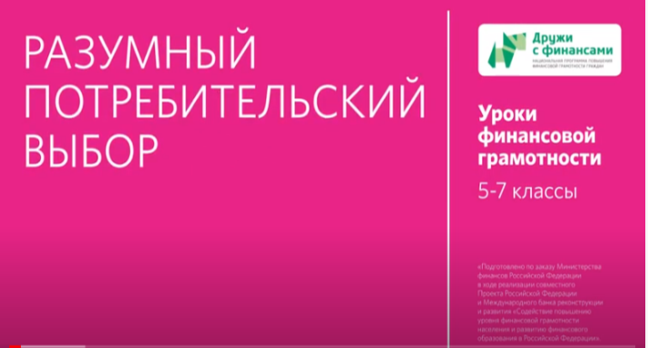 Дидактическая картаМесто в тематическом плане занятийВидеоматериал иллюстрирует тему 4 «Учимся оценивать своё финансовое поведение» введения в курс «Финансовая грамотность» (материал для 5 класса) учебной программы для 5-7 классов (И. Липсиц, Е. Вигдорчик, А. Половникова, Ю. Корлюгова «Финансовая грамотность: учебная программа. 5-7 классы»).Тема раскрыта в учебном пособии (И. Липсиц, Е. Вигдорчик «Финансовая грамотность: материалы для учащихся. 5-7 классы») в главе 3 «Куда уходят деньги», материал на с. 56-59, где рассмотрены практические примеры различных вариантов финансового поведения.Образовательная цель демонстрации видеоматериалаВ соответствии с учебной программой (И. Липсиц, Е. Вигдорчик, А. Половникова, Ю. Корлюгова «Финансовая грамотность: учебная программа. 5-7 классы») занятия предназначены для выработки у учащихся части личностных и учебных результатов, указанных на с. 13-14 и 15-16 учебной программы.В сфере личностных установок использование видеоматериала позволяет сформировать понимание зависимости благосостояния семьи, благополучия семейного бюджета от грамотности принимаемых в семье финансовых решений и осознание необходимости развития собственной финансовой грамотности.В сфере предметных результатов использование видеоматериала поможет в формировании умения объяснять, из чего могут складываться планируемые и непредвиденные расходы семейного бюджета, подсчитывать доли расходов на разные товары и услуги (товары и услуги первой необходимости, товары длительного пользования, товары текущего потребления) и на основе этого делать разумный потребительский выбор услуг и товаров в соответствии с бюджетным планом семьи.Повышенный уровень освоения видеоматериала позволит научиться анализировать и оценивать финансовые последствия для семьи принятых финансовых решений о расходах.Дополнительно, показ видеоматериала поможет в формировании следующих знаний и умений:понимание терминов «обязательные», «желательные, но не обязательные», «нежелательные» расходы;знание основных направлений расходов семьи, их примерной величины с учётом региона проживания;умение понимать, к какому виду расходов можно отнести покупку того или иного товара (услуги);умение выбирать товар (услугу) хорошего качества, умение анализировать предложения о распродажах;знание верных действий покупателя по обмену некачественного товара;умение быть бережливым и формировать финансовую дисциплину смолоду.Краткое описаниеПрезентация демонстрирует, что при принятии потребительских решений, связанных с расходами, следует делать разумный выбор. Это значит, что надо в первую очередь заботиться об оплате жизненно необходимых потребностей и избегать расходов, которые впоследствии вызовут сожаление.Презентация показывает, что расходы семьи делятся на обязательные, желательные, но не обязательные, и нежелательные. Дается четкое представление о каждом из видов расходов. Подчеркивается важность обязательных расходов для жизни, возможность разумного сокращения семейных расходов за счет желательных и целесообразность отказа от нежелательных расходов.Приводятся несколько рекомендаций, позволяющих делать потребительский выбор более разумно: наблюдать за разницей цен в разных магазинах, понимать правила гарантийного обслуживания, учитывать репутацию продавцов.Варианты использования в учебном процессеПри проведении уроков по учебному пособию И. Липсица, Е. Вигдорчик, «Финансовая грамотность: материалы для учащихся. 5-7 классы» учитель пользуется пособием Ю. Корлюговой, А. Половниковой «Финансовая грамотность: Методические рекомендации для учителя. 5-7 классы». Это пособие содержит сценарий занятия 11 «Как появляются расходы семьи».В соответствии со сценарием видеоматериал целесообразно демонстрировать обучающимся частями на шаге 4 «Подведение итогов занятия (с последующей фронтальной работой)»:первая часть: до слов «Бывает, что мы поступаем неразумно, даже покупая действительно нужную вещь. Например, если она оказалась неподходящего качества. Или мы потратили на нее слишком много денег»;вторая часть: со слов «Старайтесь не платить больше, чем надо» до слов «Убедитесь, что продавец ее правильно посчитал и полностью выдал»;третья часть: со слов «Чек надо сохранять: если товар окажется некачественным, его можно вернуть и получить назад деньги» до слов «Ведь иначе с жалобами на качество не к кому будет обращаться.»;четвертая часть: со слов «В разных случаях одна и та же покупка может быть обязательной, желательной и неразумной» до слов «Делая разумный выбор, потребитель всегда должен знать, какие качества товара ему важны, а также на чем он может сэкономить, а на чем — не может».На завершающем этапе (шаг 4) в целях закрепления материала следует обсудить с обучающимися задачу, представленную в конце презентации (см. рубрику «Обратите внимание!»).Данная презентация в связке с анимированной презентацией «Структура расходов семьи» дополняют друг в целях освоения материала главы 3 «Куда уходят деньги» учебного пособия.Комментарии педагога после просмотра, обсуждение в классе, вопросы обучающимсяУчителю необходимо давать комментарии после просмотра каждой из частей презентации.Рекомендуемые вопросы:Первая часть презентации.Какие виды расходов вы теперь знаете?Какими расходами в случаи экономии легче пренебречь?Что такое «неразумная» покупка?Вторая часть презентации.Случалось ли вашей семье покупать товары на распродаже, в Интернете? Всегда ли были родители довольны покупкой?Верный ли способ — выбрать товар в Интернете и далее поехать в этот магазин лично приобрести товар? В чем плюсы такого метода? Есть ли минусы?Третья часть презентации.Нужно ли сохранять документы на товар, кассовые чеки при совершении покупки?Если товар некачественный и у вас есть чек на этот товар, можете ли вы его обменять в магазине, в котором ранее приобрели?Четвертая часть презентации.Приведите примеры товаров, которые в одном случае необходимы, а в другом являются необязательными.Задача, представленная в презентации. На этом этапе необходимо предложить ученикам еще раз выделить ключевые мысли, которые звучат в задаче о способе анализа при выборе смартфона.Применение в проектной деятельностиУчитель также может рекомендовать видеоматериал для использования при подготовке индивидуальных или групповых проектов по следующим темам:Виды расходов: обязательные, желательные, неразумные.Обязательные и необязательные траты в семье. Как их разделить?Как верно подойти к выбору покупки? (учитель приводит два-три примера действий по выбору и покупке товара и предлагает детям оценить, разумные ли виды расходов представлены). Введение в курс «Финансовая грамотность» Тема. Учимся оценивать своё финансовое поведение 1. Финансовая грамотность: учебная программа. 5-7 классы общеобразоват. орг. / Е.А. Вигдорчик, И.В. Липсиц, Ю.Н. Корлюгова, А.В. Половникова — М.: ВАКО, 2018. — 40 с. — (Учимся разумному финансовому поведению).2. Корлюгова Ю.Н., Половникова А.В. Финансовая грамотность: Методические рекомендации для учителя. 5-7 классы общеобразоват. орг. — М.: ВАКО, 2018. — 240 с. — (Учимся разумному финансовому поведению)3. Липсиц И.В., Вигдорчик Е.А. Финансовая грамотность: материалы для учащихся. 5-7 классы общеобразоват. орг. — М.: ВАКО, 2018. — 280 с. — (Учимся разумному финансовому поведению)Введение в курс «Финансовая грамотность» Тема. Учимся оценивать своё финансовое поведение 1. Финансовая грамотность: учебная программа. 5-7 классы общеобразоват. орг. / Е.А. Вигдорчик, И.В. Липсиц, Ю.Н. Корлюгова, А.В. Половникова — М.: ВАКО, 2018. — 40 с. — (Учимся разумному финансовому поведению).2. Корлюгова Ю.Н., Половникова А.В. Финансовая грамотность: Методические рекомендации для учителя. 5-7 классы общеобразоват. орг. — М.: ВАКО, 2018. — 240 с. — (Учимся разумному финансовому поведению)3. Липсиц И.В., Вигдорчик Е.А. Финансовая грамотность: материалы для учащихся. 5-7 классы общеобразоват. орг. — М.: ВАКО, 2018. — 280 с. — (Учимся разумному финансовому поведению)Содержание образования и планируемые результаты обученияСодержание образования и планируемые результаты обученияОсновные понятияРасходы, обязательные расходы, желательные (необязательные) расходы, неразумные (нежелательные) расходы.Личностные характеристики и установкиОсознание необходимости развития собственной финансовой грамотности для того, чтобы делать разумный потребительский выбор.Предметные результатыУметь объяснять, от чего зависит разумный потребительский выбор человека.Уметь перечислять основные правила разумных покупок.Уметь описывать и приводить примеры обязательных, необязательных и нежелательных расходов.Компетенции Умение выдвигать версии решения проблем осуществления разумного потребительского выбора, формулировать гипотезы, предвосхищать конечный результат.Умение обосновывать свою оценку потребительского выбора в конкретных ситуациях.Структура презентации (продолжительность 5 мин. 15 сек.)Структура презентации (продолжительность 5 мин. 15 сек.)Содержательные фрагментыСодержательные фрагментыФрагмент 1.Фрагмент 1.Условное название Нужные и ненужные расходы легко отличитьПродолжительность 2 мин. 07 сек. с ……. по…….с 01 сек. по 2 мин. 07 сек.Основные понятияРасходы, обязательные расходы, желательные (необязательные) расходы, неразумные (нежелательные) расходы.Транслируемое содержание образования Перечисляются виды расходов, приводятся примеры разных видов расходов. Подчеркивается, что самые опасные для семейного благополучия — неразумные расходы, т.е. затраты на товары и услуги, без которых легко можно обойтись. Нужно уметь различать нужные и ненужные расходы. Формулируются вопросы, которые нужно задавать себе перед покупкой какой-либо вещи:1. Возможно, ваши желания формирует реклама?2. Возможно, вам эта вещь нужна, чтобы не отстать от друзей?3. Есть ли у вас сомнения по поводу покупки?4. Возможно, у вас уже есть желаемая вещь? и др.Если хоть на один вопрос человек отвечает «Да», то лучше отложить эту покупку и еще раз обдумать ее.Фрагмент 2.Фрагмент 2.Условное название Как разумно и выгодно делать покупки Продолжительность 52 сек. с ……. по…….с 2 мин. 08 сек. по 3 мин. 00 сек.Основные понятияСкидка, интернет-магазин.Транслируемое содержание образования Объясняются основные правила разумной покупки:– тщательно проверять качество покупаемой вещи;– изучить цены на эту вещь в разных магазинах. Они могут сильно различаться;– запоминать и записывать, как различаются цены в разных магазинах и в разное время года.Применяя эти простые правила, можно спланировать время и место более выгодной покупки нужной вещи.Фрагмент 3.Фрагмент 3.Условное название Все внимание к важным мелочамПродолжительность 1 мин. 00 сек. с ……. по…….с 3 мин. 01 сек. по 4 мин. 00 сек.Основные понятияНаличные деньги.Транслируемое содержание образования Перечисляются моменты, на которые важно обращать внимание при покупках. На кассе следует обязательно проверить сдачу, убедиться, что стоимость покупок и сумма в чеке одинаковы. Кассовый чек надо обязательно сохранять, особенно, если вы покупаете товар, на который есть гарантия.Фрагмент 4.Фрагмент 4.Условное название Практическая задача. Аня планирует сделать важную покупку. Помогите ей сделать выбор.Продолжительность 1 мин. 15 сек. с ……. по…….с 4 мин. 01 сек. по 5 мин. 15 сек.Основные понятияРазумный выбор.Транслируемое содержание образования Практическая задача. Аня хочет купить смартфон, как у подруги Жени. Перечислены условия, которые важны для Ани, и возможные варианты покупки смартфона. Предлагается сравнить, что выигрывает и проигрывает девочка при разных вариантах покупки смартфона.